 Journal of Economic Review (JER)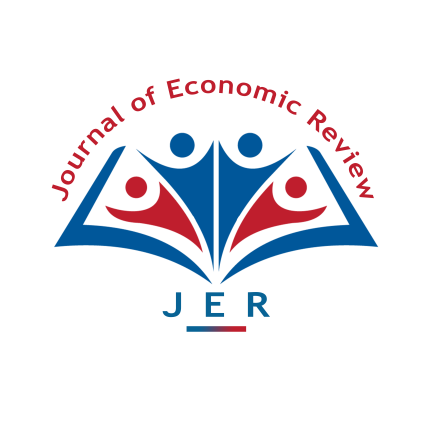 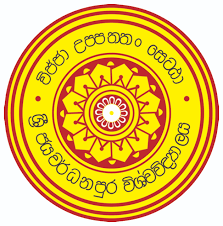 Author Declaration FormThe completed Author Declaration Form should beSubmission online submission platform of JERTitle of Paper:……………………………………………………………………………………………………………………………………………………This is to certify that the submission is based on the original work carried out by me/us at the……………………………………………………………………………….(Department / Institute).This research has not been published before or is not currently being considered for publication elsewhere. The research paper has been read and approved by all named authors and has met the criteria for authorship but there are no other individuals not listed.Author 1Name with initials: …………….……………………………………………………... Affiliation: ………………………………….......................................Signature: ………………………………………….	Date: …………………………Author 2Name with initials: …………….……………………………………………………... Affiliation: ………………………………….......................................Signature: ………………………………………….	Date: …………………………Author 3Name with initials: …………….……………………………………………………... Affiliation: ………………………………….......................................Signature: ………………………………………….	Date: …………………………Author 4Name with initials: …………….……………………………………………………... Affiliation: ………………………………….......................................Signature: ………………………………………….	Date: …………………………Referees:……………………………………………………………………………………………………………………………………………………………………………………………………...…………………………………………………………………………………………………...………………………………………………………………………………………………………………………………………………………………………………………………………………………………………………………………………………………………………...